LOCAL GOVERNMENT EXTRAORDINARY ELECTIONCALL FOR NOMINATIONSShire of BoddingtonA local government extraordinary election will be held on Friday, 25 February 2022 in the Shire of Boddington to fill the following vacancies:District                   2 Councillors                  Term to expire: 18 October 2025Nominations Open at 9am on Wednesday, 12 January 2022Nominations Close at 4pm Wednesday, 19 January 2022Nominations may be lodged with the Returning Officer at any time during the above period by arrangement with the Returning Officer.Nominations RequirementsCandidates are required to lodge with the Returning Officer:a completed nomination in the prescribed form, signed and witnessed. This form is available from the Returning Officer or the Shire of Boddington website https://www.boddington.wa.gov.au/elections.aspxa single A4 page profile of not more than 800 characters (including spaces) containing information about the candidate;a nomination deposit of $80 (cash, bank cheque or postal order);(optional) a recent passport-sized photograph of the candidate’s head, or head and shoulders; andevery candidate must have completed the online course titled  Induction for Prospective Candidates, available at dlgsc.wa.gov.au, prior to nominating.Where an agent lodges a nomination on a candidate’s behalf, it must be in the prescribed form and with a written authorisation signed by the candidate.The documents may be hand delivered or posted to the Returning Officer and must be received by the close of nominations.InformationFull details about eligibility and nomination procedures for prospective candidates can be obtained by contacting the Returning Officer, Julie Burton on 0428 949 824, Shire of Boddington on (08) 9883 4999 or email shire@boddington.wa.gov.auJulie BurtonReturning Officer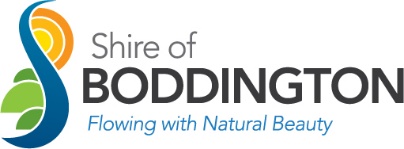 